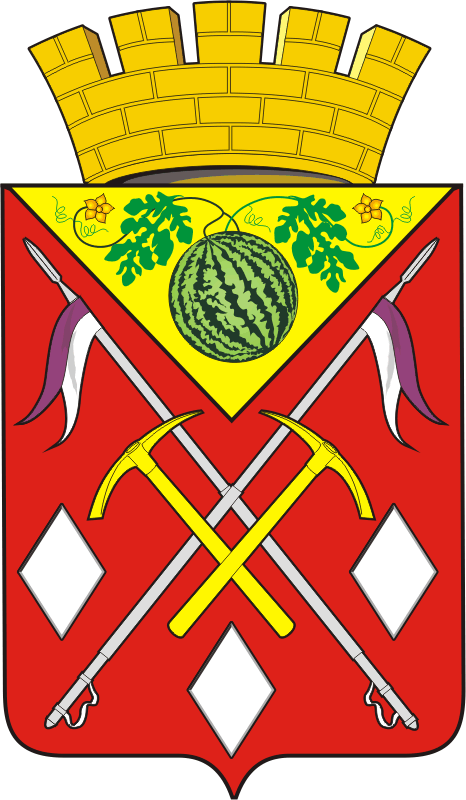   На основании пункта 12 Порядка разработки, реализации и оценки эффективности муниципальных программ муниципального образования Соль-Илецкий городской округ, утвержденного  постановлением администрации муниципального образования Соль-Илецкий городской округ от 26.01.2016 № 56-п «Об утверждении порядка разработки, реализации и оценки эффективности муниципальных программ муниципального образования Соль-Илецкий городской округ», постановления  администрации МО Соль-Илецкий городской округ от 16.09.2019 №1922-п «Об утверждении перечня муниципальных программ муниципального образования Соль-Илецкий городской округ»,  постановляю:1. Внести в постановление администрации муниципального образования Соль-Илецкий городской округ от 09.12.2019 № 2529-п «Об утверждении муниципальной программы «Комплексное развитие сельских территорий Соль-Илецкого городского округа»  следующие изменения:1.1. Раздел «Объем бюджетных ассигнований программы» в паспорте муниципальной программы утвержденной приложением к постановлению от  09.12.2019 № 2529-п изложить в новой редакции:«Общий объём финансирования программы  в 2020-2025 годах составит – 208,0 тыс. руб., в том числе по годам:2020 год  208,0 тыс. рублей;2021 год   0,0 тыс. рублей;2022 год   0,0 тыс. рублей;2023 год   0,0 тыс. рублей;2024 год   0,0 тыс. рублей;2025 год   0,0 тыс. рублей;Мероприятия Программы, финансовое обеспечение которых, осуществляется за счёт субсидий из федерального бюджета – 0,0 тыс. руб., в том числе по годам:  2020 год   0,0 тыс. рублей;2021 год   0,0 тыс. рублей;2022 год   0,0 тыс. рублей;2023 год   0,0 тыс. рублей;2024 год   0,0 тыс. рублей;2025 год   0,0 тыс. рублей;Субвенция из областного бюджета составит – 0,0 тыс. руб.:  2020 год   0,0 тыс. рублей;2021 год   0,0 тыс. рублей;2022 год   0,0 тыс. рублей;2023 год   0,0 тыс. рублей;2024 год   0,0 тыс. рублей;2025 год   0,0 тыс. рублей;Объем финансирования мероприятий Программы за счет средств бюджета Соль-Илецкого городского округа составит 208,0 тыс. руб., в том числе по годам:2020 год  208,0 тыс. рублей;2021 год   0,0 тыс. рублей;2022 год   0,0 тыс. рублей;2023 год   0,0 тыс. рублей;2024 год   0,0 тыс. рублей;2025 год   0,0 тыс. рублей;»1.2.  В паспорте подпрограммы «Создание и развитие инфраструктуры на сельских территориях» программы  раздел «Объём бюджетных ассигнований подпрограммы» изложить в новой редакции:«Общий объём финансирования составит – 208,0 тыс. руб.,   в том числе по годам:2020 год  208,0 тыс. рублей;2021 год   0,0 тыс. рублей;2022 год   0,0 тыс. рублей;2023 год   0,0 тыс. рублей;2024 год   0,0 тыс. рублей;2025 год   0,0 тыс. рублей;финансирование за счет средств федерального бюджета составит – 0,0 тыс. руб., в том числе по годам:  2020 год   0,0 тыс. рублей;2021 год   0,0 тыс. рублей;2022 год   0,0 тыс. рублей;2023 год   0,0 тыс. рублей;2024 год   0,0 тыс. рублей;2025 год   0,0 тыс. рублей;субвенция из областного бюджета составит – 0,0 тыс. руб., в том числе по годам:  2020 год   0,0 тыс. рублей;2021 год   0,0 тыс. рублей;2022 год   0,0 тыс. рублей;2023 год   0,0 тыс. рублей;2024 год   0,0 тыс. рублей;2025 год   0,0 тыс. рублей;Объем финансирования мероприятий подпрограммы за счет средств бюджета Соль-Илецкого городского округа составит 208,0 тыс. рублей, в том числе по годам:2020 год  208,0 тыс. рублей;2021 год   0,0 тыс. рублей;2022 год   0,0 тыс. рублей;2023 год   0,0 тыс. рублей;2024 год   0,0 тыс. рублей;2025 год   0,0 тыс. рублей;Ежегодно финансирование будет уточняться и корректироваться».1.3. Приложение № 3 к муниципальной программе  изложить в новой редакции согласно приложению  к настоящему постановлению.2. Контроль за исполнением настоящего постановления оставляю за собой.3. Постановление  вступает в силу после его официального опубликования (обнародования) и распространяется на правоотношения, возникшие с 01.01.2020 года.Глава муниципального образования Соль-Илецкий городской округ                                                     А.А.КузьминРазослано: в прокуратуру Соль-Илецкого района, организационный отдел,  управлению сельского хозяйства, финансовому управлениюПриложениек постановлению администрации муниципального образованияСоль-Илецкий городской  округот 30.03.2020 № 610-пПриложение  № 3к муниципальной программеСоль-Илецкого городского округаот 09.12.2019 № 2529-пРесурсное обеспечение реализации муниципальной программы"Комплексное развитие сельских территорий"АДМИНИСТРАЦИЯМУНИЦИПАЛЬНОГООБРАЗОВАНИЯСОЛЬ – ИЛЕЦКИЙГОРОДСКОЙ ОКРУГОРЕНБУРГСКОЙ ОБЛАСТИПОСТАНОВЛЕНИЕ30.03.2020 № 610-пО внесении изменений в постановление администрации муниципального образования  Соль-Илецкий  городской округ от 09.12.2019 № 2529-п «Об утверждении муниципальной программы «Комплексное развитие сельских территорий Соль-Илецкого городского округа»№ п/пНаименование основного мероприятияГлавный распорядитель бюджетных средств (ГРБС) Источник финансированияОбъём финансирования (тыс. руб., в ценах соответствующих годов)Объём финансирования (тыс. руб., в ценах соответствующих годов)Объём финансирования (тыс. руб., в ценах соответствующих годов)Объём финансирования (тыс. руб., в ценах соответствующих годов)Объём финансирования (тыс. руб., в ценах соответствующих годов)Объём финансирования (тыс. руб., в ценах соответствующих годов)Объём финансирования (тыс. руб., в ценах соответствующих годов)Ожидаемые результаты№ п/пНаименование основного мероприятияГлавный распорядитель бюджетных средств (ГРБС) Источник финансированияВсегоВ том числе по годам:В том числе по годам:В том числе по годам:В том числе по годам:В том числе по годам:В том числе по годам:Ожидаемые результаты№ п/пНаименование основного мероприятияГлавный распорядитель бюджетных средств (ГРБС) Источник финансированияВсего202020212022202320242025Ожидаемые результаты12456789101112131Всего по программе:Администрация муниципального образования Соль-Илецкий городской округВсего, в том числе:20820800000Закрепление кадров на селе; улучшение жилищных условий                                  Снижение уровня безработицы сельского населения; обеспечение квалифицированными кадрами сельскохозяйственных товаропроизводителей             Повышение уровня снабжения природным газом сельского населения и создание комфортных условий труда и быта1Всего по программе:Администрация муниципального образования Соль-Илецкий городской округфедеральный бюджет0000000Закрепление кадров на селе; улучшение жилищных условий                                  Снижение уровня безработицы сельского населения; обеспечение квалифицированными кадрами сельскохозяйственных товаропроизводителей             Повышение уровня снабжения природным газом сельского населения и создание комфортных условий труда и быта1Всего по программе:Администрация муниципального образования Соль-Илецкий городской округобластной бюджет0000000Закрепление кадров на селе; улучшение жилищных условий                                  Снижение уровня безработицы сельского населения; обеспечение квалифицированными кадрами сельскохозяйственных товаропроизводителей             Повышение уровня снабжения природным газом сельского населения и создание комфортных условий труда и быта1Всего по программе:Администрация муниципального образования Соль-Илецкий городской округбюджет городского округа20820800000Закрепление кадров на селе; улучшение жилищных условий                                  Снижение уровня безработицы сельского населения; обеспечение квалифицированными кадрами сельскохозяйственных товаропроизводителей             Повышение уровня снабжения природным газом сельского населения и создание комфортных условий труда и бытаПодпрограмма 1. "Создание условий для обеспечения доступным и комфортным жильем сельского населения"Подпрограмма 1. "Создание условий для обеспечения доступным и комфортным жильем сельского населения"Подпрограмма 1. "Создание условий для обеспечения доступным и комфортным жильем сельского населения"Подпрограмма 1. "Создание условий для обеспечения доступным и комфортным жильем сельского населения"Подпрограмма 1. "Создание условий для обеспечения доступным и комфортным жильем сельского населения"Подпрограмма 1. "Создание условий для обеспечения доступным и комфортным жильем сельского населения"Подпрограмма 1. "Создание условий для обеспечения доступным и комфортным жильем сельского населения"Подпрограмма 1. "Создание условий для обеспечения доступным и комфортным жильем сельского населения"Подпрограмма 1. "Создание условий для обеспечения доступным и комфортным жильем сельского населения"Подпрограмма 1. "Создание условий для обеспечения доступным и комфортным жильем сельского населения"Подпрограмма 1. "Создание условий для обеспечения доступным и комфортным жильем сельского населения"Подпрограмма 1. "Создание условий для обеспечения доступным и комфортным жильем сельского населения"2 Основное мероприятие 1.Улучшение жилищных условий граждан, проживающих в сельской местности"Администрация муниципального образования Соль-Илецкий городской округВсего, в том числе:000000Закрепление кадров на селе; улучшение жилищных условий2 Основное мероприятие 1.Улучшение жилищных условий граждан, проживающих в сельской местности"Администрация муниципального образования Соль-Илецкий городской округфедеральный бюджет0000000Закрепление кадров на селе; улучшение жилищных условий2 Основное мероприятие 1.Улучшение жилищных условий граждан, проживающих в сельской местности"Администрация муниципального образования Соль-Илецкий городской округобластной бюджет0000000Закрепление кадров на селе; улучшение жилищных условий2 Основное мероприятие 1.Улучшение жилищных условий граждан, проживающих в сельской местности"Администрация муниципального образования Соль-Илецкий городской округбюджет городского округа0000000Закрепление кадров на селе; улучшение жилищных условий3 Основное мероприятие 2."Предоставление гражданам, проживающим на сельских территориях по договорам найма жилого помещения"Администрация муниципального образования Соль-Илецкий городской округВсего, в том числе:0000000Закрепление кадров на селе; улучшение жилищных условий3 Основное мероприятие 2."Предоставление гражданам, проживающим на сельских территориях по договорам найма жилого помещения"Администрация муниципального образования Соль-Илецкий городской округфедеральный бюджет0000000Закрепление кадров на селе; улучшение жилищных условий3 Основное мероприятие 2."Предоставление гражданам, проживающим на сельских территориях по договорам найма жилого помещения"Администрация муниципального образования Соль-Илецкий городской округобластной бюджет0000000Закрепление кадров на селе; улучшение жилищных условий3 Основное мероприятие 2."Предоставление гражданам, проживающим на сельских территориях по договорам найма жилого помещения"Администрация муниципального образования Соль-Илецкий городской округбюджет городского округа0000000Закрепление кадров на селе; улучшение жилищных условий4 Основное мероприятие 3."Предоставление гражданам, проживающим на сельских территроиях ипотичных кредитов (займов) по льготной ставке от 0,1 до 3 процентов годовых "Администрация муниципального образования Соль-Илецкий городской округВсего, в том числе:0000000Закрепление кадров на селе; улучшение жилищных условий4 Основное мероприятие 3."Предоставление гражданам, проживающим на сельских территроиях ипотичных кредитов (займов) по льготной ставке от 0,1 до 3 процентов годовых "Администрация муниципального образования Соль-Илецкий городской округфедеральный бюджет0000000Закрепление кадров на селе; улучшение жилищных условий4 Основное мероприятие 3."Предоставление гражданам, проживающим на сельских территроиях ипотичных кредитов (займов) по льготной ставке от 0,1 до 3 процентов годовых "Администрация муниципального образования Соль-Илецкий городской округобластной бюджет0000000Закрепление кадров на селе; улучшение жилищных условий4 Основное мероприятие 3."Предоставление гражданам, проживающим на сельских территроиях ипотичных кредитов (займов) по льготной ставке от 0,1 до 3 процентов годовых "Администрация муниципального образования Соль-Илецкий городской округбюджет городского округа0000000Закрепление кадров на селе; улучшение жилищных условийПодпрограмма 2. "Развитие рынка труда(кадрового потенциала) на сельских территориях"Подпрограмма 2. "Развитие рынка труда(кадрового потенциала) на сельских территориях"Подпрограмма 2. "Развитие рынка труда(кадрового потенциала) на сельских территориях"Подпрограмма 2. "Развитие рынка труда(кадрового потенциала) на сельских территориях"Подпрограмма 2. "Развитие рынка труда(кадрового потенциала) на сельских территориях"Подпрограмма 2. "Развитие рынка труда(кадрового потенциала) на сельских территориях"Подпрограмма 2. "Развитие рынка труда(кадрового потенциала) на сельских территориях"Подпрограмма 2. "Развитие рынка труда(кадрового потенциала) на сельских территориях"Подпрограмма 2. "Развитие рынка труда(кадрового потенциала) на сельских территориях"Подпрограмма 2. "Развитие рынка труда(кадрового потенциала) на сельских территориях"Подпрограмма 2. "Развитие рынка труда(кадрового потенциала) на сельских территориях"Подпрограмма 2. "Развитие рынка труда(кадрового потенциала) на сельских территориях"5 Основное мероприятие 1."Оказание содействия сельскохозяйственным товаропроизводителям в обеспечении квалифицированными специалистами "Администрация муниципального образования Соль-Илецкий городской округВсего, в том числе:0000000Снижение уровня безработицы сельского населения; обеспечение квалифицированными кадрами сельскохозяйственных товаропроизводителей5 Основное мероприятие 1."Оказание содействия сельскохозяйственным товаропроизводителям в обеспечении квалифицированными специалистами "Администрация муниципального образования Соль-Илецкий городской округфедеральный бюджет0000000Снижение уровня безработицы сельского населения; обеспечение квалифицированными кадрами сельскохозяйственных товаропроизводителей5 Основное мероприятие 1."Оказание содействия сельскохозяйственным товаропроизводителям в обеспечении квалифицированными специалистами "Администрация муниципального образования Соль-Илецкий городской округобластной бюджет0000000Снижение уровня безработицы сельского населения; обеспечение квалифицированными кадрами сельскохозяйственных товаропроизводителей5 Основное мероприятие 1."Оказание содействия сельскохозяйственным товаропроизводителям в обеспечении квалифицированными специалистами "Администрация муниципального образования Соль-Илецкий городской округбюджет городского округа0000000Снижение уровня безработицы сельского населения; обеспечение квалифицированными кадрами сельскохозяйственных товаропроизводителейПодпрограмма 3. "Создание и развитие инфраструктуры на сельских территориях"Подпрограмма 3. "Создание и развитие инфраструктуры на сельских территориях"Подпрограмма 3. "Создание и развитие инфраструктуры на сельских территориях"Подпрограмма 3. "Создание и развитие инфраструктуры на сельских территориях"Подпрограмма 3. "Создание и развитие инфраструктуры на сельских территориях"Подпрограмма 3. "Создание и развитие инфраструктуры на сельских территориях"Подпрограмма 3. "Создание и развитие инфраструктуры на сельских территориях"Подпрограмма 3. "Создание и развитие инфраструктуры на сельских территориях"Подпрограмма 3. "Создание и развитие инфраструктуры на сельских территориях"Подпрограмма 3. "Создание и развитие инфраструктуры на сельских территориях"Подпрограмма 3. "Создание и развитие инфраструктуры на сельских территориях"Подпрограмма 3. "Создание и развитие инфраструктуры на сельских территориях"6 Основное мероприятие 1."Развитие газификации в сельской местности "Администрация муниципального образования Соль-Илецкий городской округВсего, в том числе:0000000Повышение уровня снабжения природным газом сельского населения и создание комфортных условий труда и быта6 Основное мероприятие 1."Развитие газификации в сельской местности "Администрация муниципального образования Соль-Илецкий городской округфедеральный бюджет0000000Повышение уровня снабжения природным газом сельского населения и создание комфортных условий труда и быта6 Основное мероприятие 1."Развитие газификации в сельской местности "Администрация муниципального образования Соль-Илецкий городской округобластной бюджет0000000Повышение уровня снабжения природным газом сельского населения и создание комфортных условий труда и быта6 Основное мероприятие 1."Развитие газификации в сельской местности "Администрация муниципального образования Соль-Илецкий городской округбюджет городского округа0000000Повышение уровня снабжения природным газом сельского населения и создание комфортных условий труда и быта7 Основное мероприятие 2."Развитие водоснабжения в сельской местности "Администрация муниципального образования Соль-Илецкий городской округВсего, в том числе:0000000Обеспечение сельского населения качественной питьевой водой в достаточном количестве, улучшение на этой основе состояния здоровья населения7 Основное мероприятие 2."Развитие водоснабжения в сельской местности "Администрация муниципального образования Соль-Илецкий городской округфедеральный бюджет0000000Обеспечение сельского населения качественной питьевой водой в достаточном количестве, улучшение на этой основе состояния здоровья населения7 Основное мероприятие 2."Развитие водоснабжения в сельской местности "Администрация муниципального образования Соль-Илецкий городской округобластной бюджет0000000Обеспечение сельского населения качественной питьевой водой в достаточном количестве, улучшение на этой основе состояния здоровья населения7 Основное мероприятие 2."Развитие водоснабжения в сельской местности "Администрация муниципального образования Соль-Илецкий городской округбюджет городского округа0000000Обеспечение сельского населения качественной питьевой водой в достаточном количестве, улучшение на этой основе состояния здоровья населения8 Основное мероприятие 3."Развитие сети автомобильных дорог, ведущих к общественно значимым объектам сельских населенных пунктов, расположенных на сельских территориях, объектам производства и переработки продукции" "Администрация муниципального образования Соль-Илецкий городской округВсего, в том числе:0000000Повышение уровня комфортности и привлекательности проживания в сельской местности; рост инвестиционной активности в социально экономическом развитии сельских территорий8 Основное мероприятие 3."Развитие сети автомобильных дорог, ведущих к общественно значимым объектам сельских населенных пунктов, расположенных на сельских территориях, объектам производства и переработки продукции" "Администрация муниципального образования Соль-Илецкий городской округфедеральный бюджет0000000Повышение уровня комфортности и привлекательности проживания в сельской местности; рост инвестиционной активности в социально экономическом развитии сельских территорий8 Основное мероприятие 3."Развитие сети автомобильных дорог, ведущих к общественно значимым объектам сельских населенных пунктов, расположенных на сельских территориях, объектам производства и переработки продукции" "Администрация муниципального образования Соль-Илецкий городской округобластной бюджет0000000Повышение уровня комфортности и привлекательности проживания в сельской местности; рост инвестиционной активности в социально экономическом развитии сельских территорий8 Основное мероприятие 3."Развитие сети автомобильных дорог, ведущих к общественно значимым объектам сельских населенных пунктов, расположенных на сельских территориях, объектам производства и переработки продукции" "Администрация муниципального образования Соль-Илецкий городской округбюджет городского округа0000000Повышение уровня комфортности и привлекательности проживания в сельской местности; рост инвестиционной активности в социально экономическом развитии сельских территорий9 Основное мероприятие 4. "Реализация проектов комплексного развития сельских территорий."                        Мероприятие "Обеспечение реализации проектов развития сельских территорий"Администрация муниципального образования Соль-Илецкий городской округВсего, в том числе:20820800000Повышение уровня комфортности и привлекательности проживания в сельской местности; рост инвестиционной активности в социально экономическом развитии сельских территорий9 Основное мероприятие 4. "Реализация проектов комплексного развития сельских территорий."                        Мероприятие "Обеспечение реализации проектов развития сельских территорий"Администрация муниципального образования Соль-Илецкий городской округфедеральный бюджет0000000Повышение уровня комфортности и привлекательности проживания в сельской местности; рост инвестиционной активности в социально экономическом развитии сельских территорий9 Основное мероприятие 4. "Реализация проектов комплексного развития сельских территорий."                        Мероприятие "Обеспечение реализации проектов развития сельских территорий"Администрация муниципального образования Соль-Илецкий городской округобластной бюджет0000000Повышение уровня комфортности и привлекательности проживания в сельской местности; рост инвестиционной активности в социально экономическом развитии сельских территорий9 Основное мероприятие 4. "Реализация проектов комплексного развития сельских территорий."                        Мероприятие "Обеспечение реализации проектов развития сельских территорий"Администрация муниципального образования Соль-Илецкий городской округбюджет городского округа20820800000Повышение уровня комфортности и привлекательности проживания в сельской местности; рост инвестиционной активности в социально экономическом развитии сельских территорий10 Основное мероприятие 5."Современный облик сельских территорий" Администрация муниципального образования Соль-Илецкий городской округВсего, в том числе:0000000Повышение уровня комфортности и привлекательности проживания в сельской местности; рост инвестиционной активности в социально экономическом развитии сельских территорий10 Основное мероприятие 5."Современный облик сельских территорий" Администрация муниципального образования Соль-Илецкий городской округфедеральный бюджет0000000Повышение уровня комфортности и привлекательности проживания в сельской местности; рост инвестиционной активности в социально экономическом развитии сельских территорий10 Основное мероприятие 5."Современный облик сельских территорий" Администрация муниципального образования Соль-Илецкий городской округобластной бюджет0000000Повышение уровня комфортности и привлекательности проживания в сельской местности; рост инвестиционной активности в социально экономическом развитии сельских территорий10 Основное мероприятие 5."Современный облик сельских территорий" Администрация муниципального образования Соль-Илецкий городской округбюджет городского округа0000000Повышение уровня комфортности и привлекательности проживания в сельской местности; рост инвестиционной активности в социально экономическом развитии сельских территорий